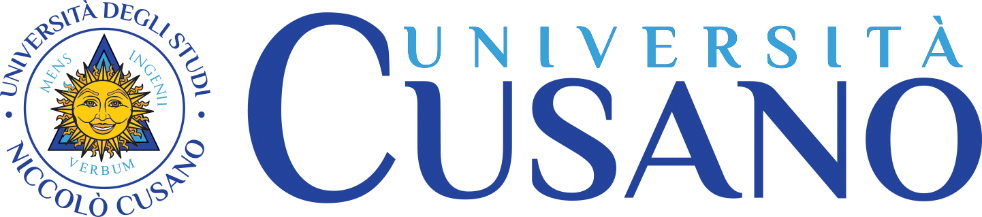 InsegnamentoFilosofia e scienza politicaLivello e corso di studioLaurea Triennale in Comunicazione Digitale e Social Media (classe L-20)Settore scientifico disciplinare (SSD)SPS/01Anno Accademico2023-2024Anno di corso3Numero totale di crediti9PropedeuticitànoDocenteGiangiacomo ValeFacoltà: Comunicazione Digitale e Social MediaNickname: vale.giangiacomoEmail: giangiacomo.vale@unicusano.itOrario di ricevimento: consultare il calendario al seguente indirizzo verificando gli orari di Videoconferenza: https://www.unicusano.it/calendario-lezioni-in-presenza/calendario-area-sociologica-comunicazionePresentazioneIl corso di Filosofia e scienza politica ha lo scopo di far acquisire allo studente una buona conoscenza dei concetti, delle teorie e dei modelli della filosofia politica e dei principi teorici ed empirici della scienza politica. A tal fine il programma dell’insegnamento comprende lo studio del vivere in società, dell’organizzazione del potere politico e l’analisi del funzionamento e dell’organizzazione dei sistemi politici, con riferimento prevalente agli odierni regimi democratici. Dopo un’introduzione dedicata allo statuto teorico, metodologico ed epistemologico della scienza politica e della filosofia politica, vengono affrontati in particolare i temi della nascita della politica come scienza, i rapporti della filosofia con il potere politico, il rapporto tra politica e religione, il tema della sovranità, i regimi politici e i sistemi politici, della democrazia e dei regimi democratici e infine il tema della Unione europea.Obiettivi formativi disciplinariIl corso di Filosofia e scienza politica ha i seguenti obiettivi formativi:Fornire gli strumenti interpretativi per l’analisi della politica in senso lato, nella sua dimensione storica e contemporaneaFornire le basi empiriche e teoriche per l’osservazione e la comprensione delle dinamiche del potere e della giustizia    Analizzare i principi e le manifestazioni concrete delle democrazie e dei regimi non democraticiIllustrare le diverse prospettive teoriche del pensiero politico moderno e contemporaneo;Rendere consapevoli dei presupposti ideologici, culturali e politici del processo di integrazione europeaPrerequisitiNozioni di storia della filosofia, in particolare con riferimento alla filosofia classica e moderna. Familiarità  con i più noti concetti e le più note categorie della politica nazionale e sovranazionale (sovranità, democrazia, libertà, assolutismo, laicità, Stato, ecc.)Risultati di apprendimento attesiConoscenza e capacità di comprensione (knowledge and understanding): lo studente al termine del corso avrà acquisito la conoscenza e la capacità di comprensione critica dei principi fondamentali della filosofia e della scienza politica. In particolare sarà in grado di comprendere le principali categorie concettuali e i principali modelli teorici del pensiero politico occidentale che hanno concorso a formare la tradizione politica europea dalle origini ad oggi. Applicazione della conoscenza e della comprensione (applying knowledge and understanding): lo studente sarà in grado di individuare ed interpretare i problemi più ricorrenti dei sistemi politici nazionali e internazionali passati e presenti, e di sviluppare capacità di analisi e di interpretazione critica degli scenari politici nazionali e internazionali. Autonomia di giudizio (making judgements): a conclusione del corso, sulla base delle conoscenze analitiche apprese lo studente sarà in grado di interpretare criticamente le dinamiche della realtà politica contemporanea e delle sue imprescindibili basi antiche, medievali e moderne, guardando agli scenari politici nazionali ed internazionali.Abilità comunicative (communication skills): lo studente avrà acquisito un linguaggio tecnico-scientifico appropriato che permetta di esprimere in modo chiaro e privo di ambiguità le conoscenze tecniche acquisite nell’ambito degli argomenti proposti ed analizzati.Capacità di apprendere (learning skills): lo studente sarà in grado utilizzare sapientemente le conoscenze acquisite per lo studio e l’analisi di tematiche legate ai processi politici in diversi ambiti di applicazione. Lo studente potrà contare su una certa padronanza metodologica e abilità di apprendimento utili per l'accesso a future professioni relative alla comprensione e alla gestione di processi politici.Organizzazione dell’insegnamentoIl corso di Filosofia e scienza politica si avvale di differenti materiali di studio che sono tutti presenti in piattaforma alla pagina del docente. In particolare, sono presenti 54 video-lezioni in formato SCORM della durata di 30 minuti circa ciascuna. Le video-lezioni sono affiancate dalle relative dispense e dalle relative slides (o schemi). Ai fini della migliore comprensione del materiale didattico e della preparazione dell’esame, sono inoltre disponibili i test di autovalutazione relativi ad ognuna delle 54 lezioni. I test di autovalutazione consentono agli studenti di accertare la comprensione e il grado di conoscenza acquisita dei contenuti di ognuna delle lezioni.Infine, in piattaforma sono disponibili lezioni frontali e lezioni in video-conferenza programmate a calendario che si realizzano nei periodi didattici. La didattica si avvale, inoltre, di forum e chat disponibili in piattaforma, che costituiscono uno spazio di discussione asincrono, dove il docente individua i temi e gli argomenti più significativi dell’insegnamento e interagisce con gli studenti.La didattica interattiva è svolta nel forum della “classe virtuale” e comprende 5 E-tivity annuali. Tali E-tivity consistono in esercitazioni in forma di commento a dei testi proposti oppure in forma di test a risposta multipla in cui debbono essere giustificate le risposte fornite dallo studente, sia quando vengono giudicate corrette che quando vengono giudicate errate.In particolare, il corso di Filosofia e scienza politica prevede 9 Crediti formativi. Il carico totale di studio per questo modulo di insegnamento è compreso tra 220 e 250 ore così suddivise in:circa 170 ore per la visualizzazione e lo studio del materiale videoregistrato. circa 40 ore di Didattica Interattiva per l’elaborazione e la consegna di 5 E-tivity circa 10 ore di Didattica Interattiva per l’esecuzione dei test di autovalutazione.Si consiglia di distribuire lo studio della materia uniformemente in un periodo di 11 settimane dedicando tra le 20 e le 30 ore di studio a settimana.Contenuti del corsoIl programma si divide in nove moduli composti ognuno da sei lezioni corredate da slides e test di autovalutazione. Di seguito, il dettaglio degli argomenti trattati:Modulo 1 – Scienza politica e filosofia politica (6 lezioni di teoria videoregistrate per un impegno di 17,5 ore - settimana 1) in cui sono affrontati i seguenti argomenti: La scienza politica: definizione, oggetto e metodi. Obiettivi, origini ed evoluzione della scienza politica. La scienza politica tra metodo, scienza, valori e storia. Filosofia politica, scienza politica e storia del pensiero politico. Le quattro forme di filosofia politica. La filosofia politica tra ermeneutica e normatività.E-tivity 1 – nelle aule virtuali e nei forum del corso sono presenti delle esercitazioni in forma di commento richiesto agli studenti a dei testi e delle esercitazioni in forma di test a risposta multipla riguardanti il Modulo 1 (6 ore di carico di studio - settimana 2)Modulo 2 – Alle origini della politica (6 lezioni di teoria videoregistrate per un impegno di 17,5 ore - settimane 2 e 3) in cui sono affrontati i seguenti argomenti: La democrazia ateniese. I valori e gli ideali della democrazia. Il "Grande Dialogo". Antigone e i Sofisti. La rivoluzione di Socrate. La filosofia e il potere politico in Socrate.E-tivity 2 – nelle aule virtuali e nei forum del corso sono presenti delle esercitazioni in forma di commento richiesto agli studenti a dei testi e delle esercitazioni in forma di test a risposta multipla riguardanti il Modulo 1 (6 ore di carico di studio - settimana 4)Modulo 3 – La filosofia e il potere politico (6 lezioni di teoria videoregistrate per un impegno di 17,5 ore -  settimane 4-5). Platone: la filosofia, la Città e la giustizia. L’anima e la Città. Metafisica e politica. Aristotele: la Città e la natura umana. La saggezza e la politeia. L’influenza della filosofia politica platonica e aristotelica.E-tivity 3 – nelle aule virtuali e nei forum del corso sono presenti delle esercitazioni in forma di commento richiesto agli studenti a dei testi e delle esercitazioni in forma di test a risposta multipla riguardanti il Modulo 1 (6 ore di carico di studio - settimana 5)Modulo 4 – Politica e religione (6 lezioni di teoria videoregistrate per un impegno di 17,5 ore -  settimana 6) in cui sono affrontati i seguenti argomenti: Potere spirituale e potere temporale. Impero e cristianesimo. Agostino: la Città di Dio e la città dell’uomo. Agostino: i rapporti tra la Chiesa e lo Stato cristiano. Chiesa e impero. La lotta delle Due Spade.Modulo 5 – La sovranità e il popolo (6 lezioni di teoria videoregistrate per un impegno di 17,5 ore -  settimana 7) in cui sono affrontati i seguenti argomenti: Lo Stato moderno e le forme di statualità precedenti. Lo Stato moderno e la sovranità assoluta. La teoria della sovranità in Thomas Hobbes. Stato di natura e Stato civile. Il contratto e le caratteristiche della sovranità. Le vicende dello Stato moderno.E-tivity 4 – nelle aule virtuali e nei forum del corso sono presenti delle esercitazioni in forma di commento richiesto agli studenti a dei testi e delle esercitazioni in forma di test a risposta multipla riguardanti il Modulo 1 (6 ore di carico di studio - settimana 7)Modulo 6 – Regime politico, sistema politico, stato (6 lezioni di teoria videoregistrate per un impegno di 17,5 ore -  settimana 8) in cui sono affrontati i seguenti argomenti: I regimi politici. Il sistema politico. Lo stato. La crisi dello stato moderno. La crisi dello stato moderno.Modulo 7 – Regimi democratici e non democratici (6 lezioni di teoria videoregistrate per un impegno di 17,5 ore -  settimana 8) in cui sono affrontati i seguenti argomenti: La democrazia: significato. La democrazia: tipologie e modelli.E-tivity 5 – nelle aule virtuali e nei forum del corso sono presenti delle esercitazioni in forma di commento richiesto agli studenti a dei testi e delle esercitazioni in forma di test a risposta multipla riguardanti il Modulo 1 (6 ore di carico di studio - settimana 11)Modulo 9 – L'Unione europea e l’antieuropeismo (6 lezioni di teoria videoregistrate per un impegno di 17,5 ore - settimana 11) in cui sono affrontati i seguenti argomenti: Crisi di legittimità, deficit democratico ed euroscetticismo. I fondamenti ideologici e metodologici del progetto di integrazione europea. Identità europea, identificazione europea e legittimità. Un’Europa senza miti? L’Europa e l’agonia. Alla ricerca di una nuova narrativa europea. Dall’unità culturale all’Europa meta nazionale.Programma ridotto (per CFU inferiori a 9): Modulo 2 – Alle origini della politicaModulo 3 – La filosofia e il potere politicoModulo 7 – Regimi democratici e non democraticiModulo 9 – L'Unione europea e l’antieuropeismoMateriali di studioMateriali didattici a cura del docente. Il materiale didattico presente in piattaforma è suddiviso in 9 moduli, che ricoprono interamente il programma. Ciascun modulo contiene dispense, slides e videolezioni in cui il docente commenta le slides. Tale materiale contiene tutti gli elementi necessari per affrontare lo studio della materia e per la preparazione dell’esame.Modalità di verifica dell’apprendimentoL’esame di Filosofia e scienza politica consiste nello svolgimento di una prova orale oppure di una prova scritta tendenti ad accertare le capacità di analisi e rielaborazione dei concetti acquisiti, l’abilità comunicative, la capacità di trarre conclusioni e le capacità esegetiche. Le E-tvity sono valutate ai fini della prova finale, la quale potrà perciò avere ad oggetto anche una o più E-tivity svolte durante il corso nelle classi virtuali.In particolare, l’esame si può sostenere:- in forma scritta, che prevede trenta domande a risposta multipla (test). La prova scritta prevede 30 domande a risposta chiusa da svolgersi in 30 minuti. Ad ogni domanda chiusa esatta viene attribuito un valore pari a 1- in forma orale, che consiste in un colloquio tendente ad accertare il livello di preparazione dello studente.Sarà dato rilievo alla capacità da parte dello studente di saper rielaborare, esporre, interpretare e collegare tra loro i diversi argomenti trattati nel corso.  Criteri per l’assegnazione dell’elaborato finaleL’assegnazione dell’elaborato finale avverrà sulla base di un colloquio con il docente in cui lo studente manifesterà i propri specifici interessi in relazione a qualche argomento che intende approfondire; non esistono preclusioni alla richiesta di assegnazione della tesi e non è prevista una media particolare per poterla richiedere.